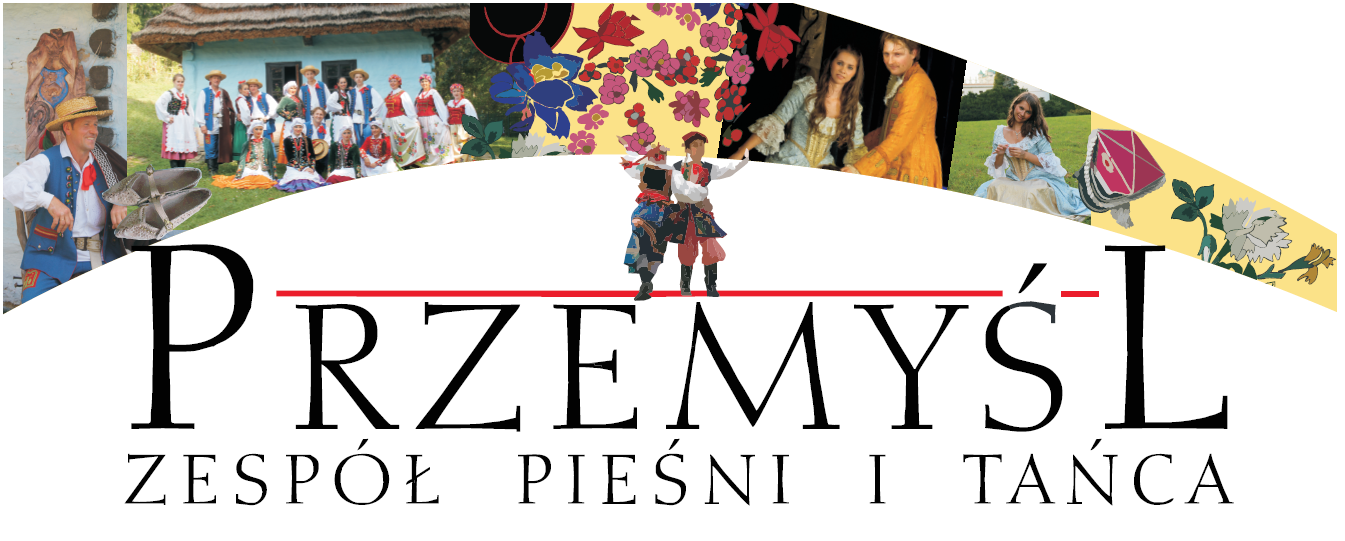 OFERTA ARTYSTYCZNATAŃCE DWORSKIEBAJKI TANECZNEBajka dostępna od 1.03.2016WIDOWISKA TANECZNO – MUZYCZNE TAŃCE NARODOWETAŃCE REGIONALNETańce dostępne od 1.03.2016AUDYCJE TANECZNO- MUZYCZNE DLA SZKÓŁ PODSTAWOWYCH, GIMNAZJÓW ORAZ SZKÓŁ ŚREDNICH          Czas trwania 45 min.  – KOSZT- 300 PLNPROGRAMY OKOLICZNOŚCIOWE: Spotkania opłatkowe, rocznice, wesela, jubileusze, konferencje, bale, studniówki itp. – program, czas trwania i cena do uzgodnienia /od 500-1500PLN/.KONCERT KAPELI LUDOWEJ – czas trwania i cena do uzgodnienia /od 500-1500PLN/Warsztaty /konsultacje/ z tańca ludowego oraz historycznego dla nauczycieli, choreografów oraz tancerzy – cena do uzgodnienia /300-1500PLN/10. Ułożenie choreografii dla zespołów tanecznych z tańca     historycznego oraz ludowego – cena do uzgodnienia /od 1000-3000PLN/INFORMACJE DODATKOWE:W oparciu o przedstawioną ofertę zainteresowany może samodzielnie dokonać scenariusza koncertu lub też skorzystać z naszej pomocy. /zespol@kultura.przemysl.pl;tel.16 6782359/         W zależności od miejsca występu/koncertu do kosztów   doliczany jest transport. Bliższe informacje dot. Zespołu Pieśni i Tańca „Przemyśl” na stroni www.kultura.przemysl.plLp.PROGRAMWYKONAWCACZAS TRWANIA W MINCENA W PLNODBIORCA1SUITY BAROKOWEVILLANICOLA VOLTA15 -40 200 - 500DZIECI MŁODZIEŻ DOROŚLILp.BAJKAWYKONAWCACZAS TRWANIA W MINCENA W PLNODBIORCA1DZIEWCZYNKA Z ZAPAŁKAMILA VOLTA12 200DZIECI DO 12LAT2KRÓLEWNA NA ZIARNKU GROCHULA VOLTA12200DZIECI DO 12LAT3NA ŁĄCE VILLANICO15200DZIECI DO 12LAT4NIE TAKI DIABEŁ STRASZNYVILLANICO10200DZIECI DO 12LAT5NIESFORNE ZABAWKI LA VOLTA15200DZIECI DO 12LAT6BŁAZEN KRÓLEWSKI VILLANICO20300DZIECI MŁODZIEŻ DOROŚLI7ZACZAROWANY PĘDZELVILLANICO20300 DZIECI MŁODZIEŻ DOROŚLI8KOPCIUSZEKVILLANICO25300DZIECI MŁODZIEŻ DOROŚLI9WOJNA KARTVILLANICO40400DZIECI MŁODZIEŻ DOROŚLI10CZTERY POTY ROKU*VILLANICO40400DZIECI MŁODZIEŻ DOROŚLILp.WIDOWSKOWYKONAWCACZAS TRWANIA W MINCENA W PLNODBIORCA1HELENKA I SKRZETUSKIVILLANICO,GRUPA REPREZENTACYJNA TAŃCA LUDOWEGO501300MŁODZIEŻ DOROŚLI2WESELE RZESZOWSKIEGRUPA REPREZENTACYJNA TAŃCA LUDOWEGOKAPELA LUDOWA501500MŁODZIEŻ DOROŚLI3ŻYWOT JANICKA ZBÓJNIKAGRUPA REPREZENTACYJNA TAŃCA LUDOWEGOKAPELA LUDOWA601500MŁODZIEŻ DOROŚLI4KRAKOWIACY I GÓRALEGRUPA REPREZENTACYJNA TAŃCA LUDOWEGOKAPELA LUDOWA601300MŁODZIEŻ DOROŚLILp.TAŃCEWYKONAWCACZAS TRWANIA W MINCENA W PLNODBIORCA1POLONEZGRUPA REPREZENTACYJNA TAŃCA LUDOWEGO4200DZIECI MŁODZIEŻ DOROŚLI2MAZURGRUPA REPREZENTACYJNA TAŃCA LUDOWEGO3200DZIECI MŁODZIEŻ DOROŚLI3KRAKOWIAKGRUPA REPREZENTACYJNA TAŃCA LUDOWEGOKAPELA LUDOWA4200DZIECI MŁODZIEŻ DOROŚLI4OBEREK Z KUJAWIAKIEMGRUPA REPREZENTACYJNA TAŃCA LUDOWEGOKAPELA LUDOWA8300DZIECI MŁODZIEŻ DOROŚLILp.TANIECWYKONAWCACZAS TRWANIA W MINCENA W PLNODBIORCA1SUITA TAŃCÓW RZESZOWSKICHGRUPA REPREZENTACYJNA TAŃCA LUDOWEGO, GRUPA MŁODZIEŻOWAKAPELA LUDOWA10300DZIECI MŁODZIEŻ DOROŚLI2SUITA TAŃCÓW PRZEWORSKICHGRUPA MŁODZIEŻOWAKAPELA LUDOWA10300DZIECI MŁODZIEŻ DOROŚLI3SUITA TAŃCÓW LUBELSKICHGRUPA REPREZENTACYJNA TAŃCA LUDOWEGO, GRUPA MŁODZIEŻOWAKAPELA LUDOWA8250DZIECI MŁODZIEŻ DOROŚLI4SUITA TAŃCÓW KRAKOWIAKÓW WSCHODNICHGRUPA REPREZENTACYJNA TAŃCA LUDOWEGOKAPELA LUDOWA12300DZIECI MŁODZIEŻ DOROŚLI5TAŃCE LACHÓW SĄDECKICHGRUPA REPREZENTACYJNA TAŃCA LUDOWEGOKAPELA LUDOWA12300DZIECI MŁODZIEŻ DOROŚLI6TAŃCE GÓRALI ŻYWIECKICHGRUPA REPREZENTACYJNA TAŃCA LUDOWEGOKAPELA LUDOWA8250DZIECI MŁODZIEŻ DOROŚLI7TAŃCE GÓRALI SPISKICHGRUPA REPREZENTACYJNA TAŃCA LUDOWEGOKAPELA LUDOWA10300DZIECI MŁODZIEŻ DOROŚLI8SUITA TAŃCÓW ORAWSKICHGRUPA MŁODZIEŻOWAKAPELA LUDOWA10300DZIECI MŁODZIEŻ DOROŚLI9SUITA TAŃCÓW ŚLĄSKICHGRUPA REPREZENTACYJNA TAŃCA LUDOWEGO, GRUPA MŁODZIEŻOWA,KAPELA LUDOWA12300DZIECI MŁODZIEŻ DOROŚLI10SUITA TAŃCÓW ŁOWICKICH GRUPA MŁODZIEŻOWAKAPELA LUDOWA8250DZIECI MŁODZIEŻ DOROŚLI11SUITA TAŃCÓWCIESZYŃSKICH*GRUPA REPREZENTACYJNA TAŃCA LUDOWEGOGRUPA MŁODZIEŻOWAKAPELA LUDOWA8250DZIECI MŁODZIEŻ DOROŚLI12TAŃCE LWOWSKIE*GRUPA REPREZENTACYJNA TAŃCA LUDOWEGOKAPELA LUDOWA14300DZIECI MŁODZIEŻ DOROŚLI13KRAKOWIACZEKGRUPA DZIECIĘCAKAPELA LUDOWA5150DZIECI MŁODZIEŻ DOROŚLI14LASOWIACZEKGRUPA DZIECIĘCAKAPELA LUDOWA5150DZIECI MŁODZIEŻ DOROŚLI15TAŃCE LUBELSKIEGRUPA DZIECIĘCAKAPELA LUDOWA5150DZIECI MŁODZIEŻ DOROŚLI16TAŃCE BESKIDU ŚLĄSKIEGO*GRUPA DZIECIĘCAKAPELA LUDOWA7150DZIECI MŁODZIEŻ DOROŚLI